MATCHLysekils AIK – IFK UddevallaKronbergsvallens IP28 April 2019 16:00Hej!Välkomna till Lysekil för Er match mot Lysekils AIK P10. Spelplatsen är plastgräset, Kronobergsvallen, Färgaregatan, 45334 Lysekil.Ledare för LAIK P10 är Christian Lycke 0702617462 & Henrik Järphag 0704154638 & Jonas Östlund 0739023101.Ngn av oss är på plats vid omklädningsrummen kortsidan Kronobergshallen, senast kl.XX:XX. Det finns ingen kiosk vid planen, men vi tar med ett par termosar med kaffe och kanske något mer.Välkomna till Lysekil!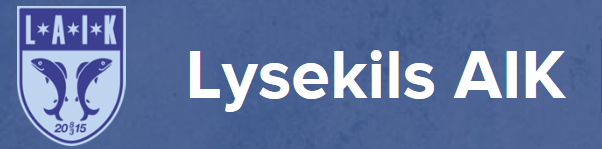 